Exploring Fractions and DecimalsExploring Fractions and DecimalsExploring Fractions and DecimalsExploring Fractions and DecimalsUses counting to determine improper fractions and mixed numbers 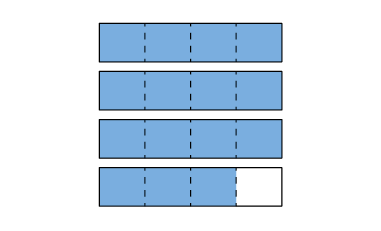  “I counted 15 one-fourths. 
Each four-fourths is one whole, so  = 3.”Models fractions using quantities, lengths, and areas 
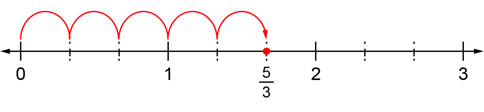 “I took jumps on a number line to show ”Expresses improper fractions as mixed numbers and vice versa = 1“5 = 3 + 2
So, = + , which is the same as 
1 + = 1.”Compares and orders fractions, including improper fractions and mixed numbers (e.g., using benchmarks), ,  = 1,  = 1,  = 1
“All the fractions are between 
1 and 2. I compared to benchmarks: 
1 is a little more than 1 and 
one-half. 1 is pretty close to 2. 
1 is very close to 1. 
So, from least to greatest: 
, 1, 1.”Observations/DocumentationObservations/DocumentationObservations/DocumentationObservations/Documentation.Exploring Fractions and Decimals (cont’d)Exploring Fractions and Decimals (cont’d)Exploring Fractions and Decimals (cont’d)Exploring Fractions and Decimals (cont’d)Represents decimal numbers to thousandths 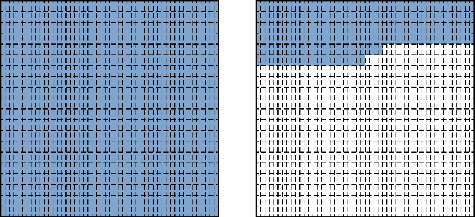 “I shaded the grids to show 1.254.”Identifies a decimal between two given decimals 2.834, ?, 2.84“Both decimals have 2 wholes.
I know 2.834 has 
834 thousandths and 2.84 has 
840 thousandths.836 is between 834 and 840.
So, 2.836 is between 2.834 and 2.84.”Rounds decimals to a specified place value (e.g., nearest hundredth)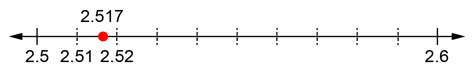 “2.517 is closer to 2.52 than to 2.51, so I round up to 2.52.”Flexibly compares and orders decimals 
2.7, 2.649, 2.76
“I ordered the decimals from least to greatest: 2.649, 2.7, 2.76.”Observations/DocumentationObservations/DocumentationObservations/DocumentationObservations/Documentation